SOCHAŘSTVÍkopie řeckých sochhlavní 2 typy sochařství: historický reliéf                                             podobizny, busty, jezdecké                                                 sochypodobizny císařů – realita (méně lichotivé než v Řecku), místy až naturalismussocha Augusta – císař ve vojenské zbroji se zdviženou pravicí, nakročenou nohou (klasická pozice), bez přilby a bos (héroové) - výstražný symbol císař. moci, gesto autority jezdecká socha Marka Aureliahistorický reliéf: vítězné sloupy a obloukyMALÍŘSTVÍpamátky především z Pompejívykládání stěn barevnými kamennými deskamiiluzionistické malby – namalované sloupy atd. - zdání skutečné architekturypřírodní dekorativní ornamentydeskové podobiznyknižní ilustrace – svitkyzátiší, imaginární krajiny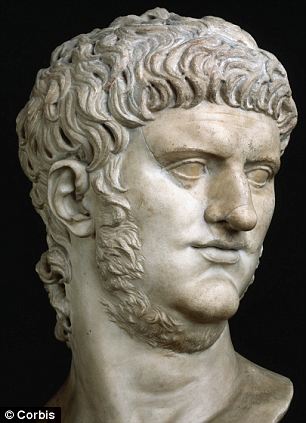 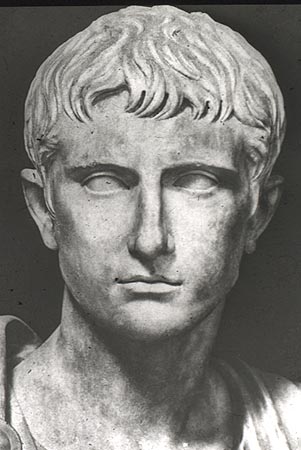 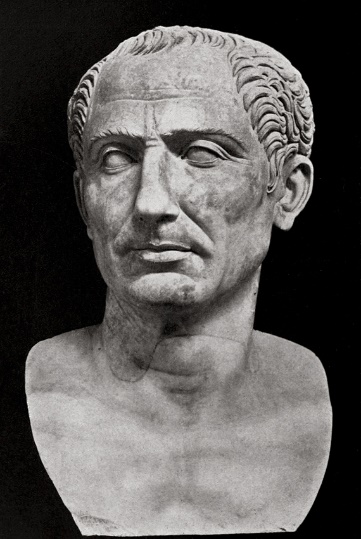 BUSTY: Nero, Octavianus, Caesar Augustus; Marcus Aurelius na koni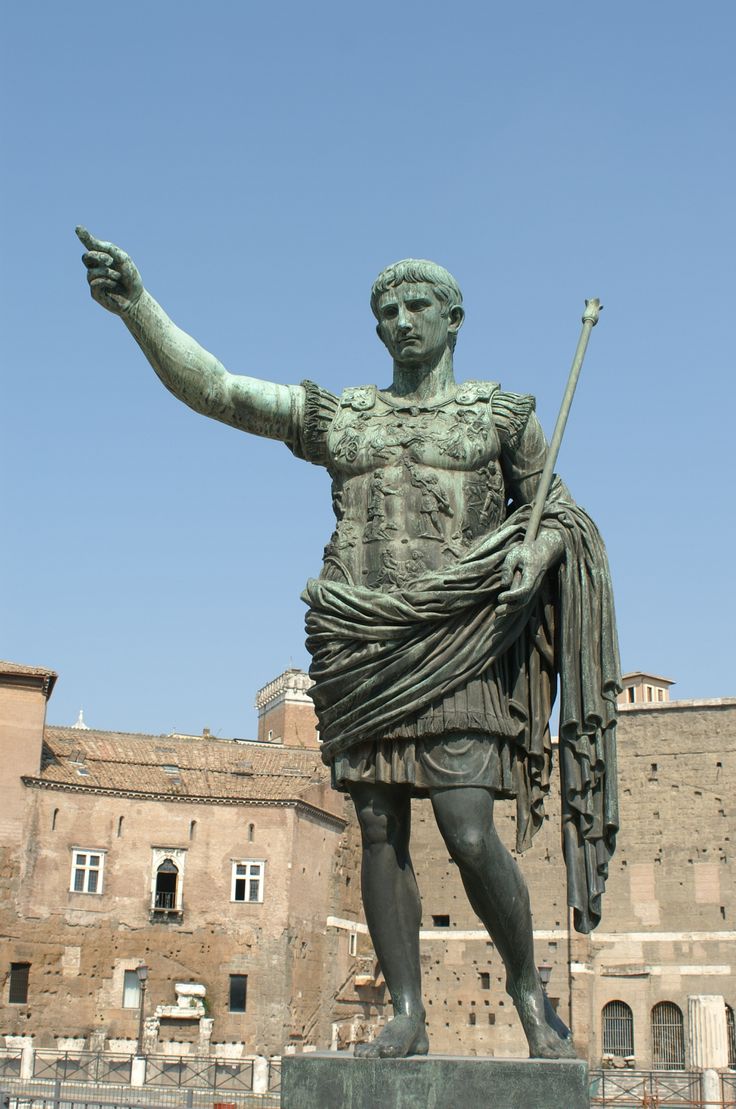 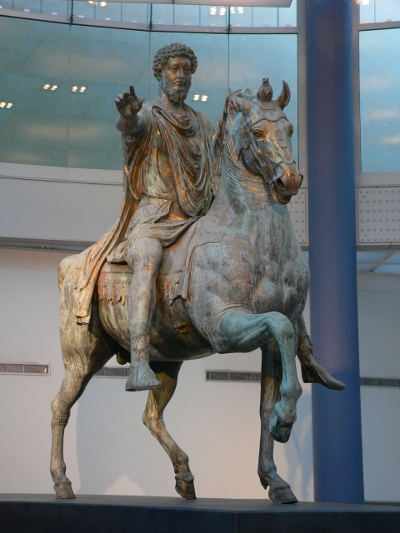  historický reliéf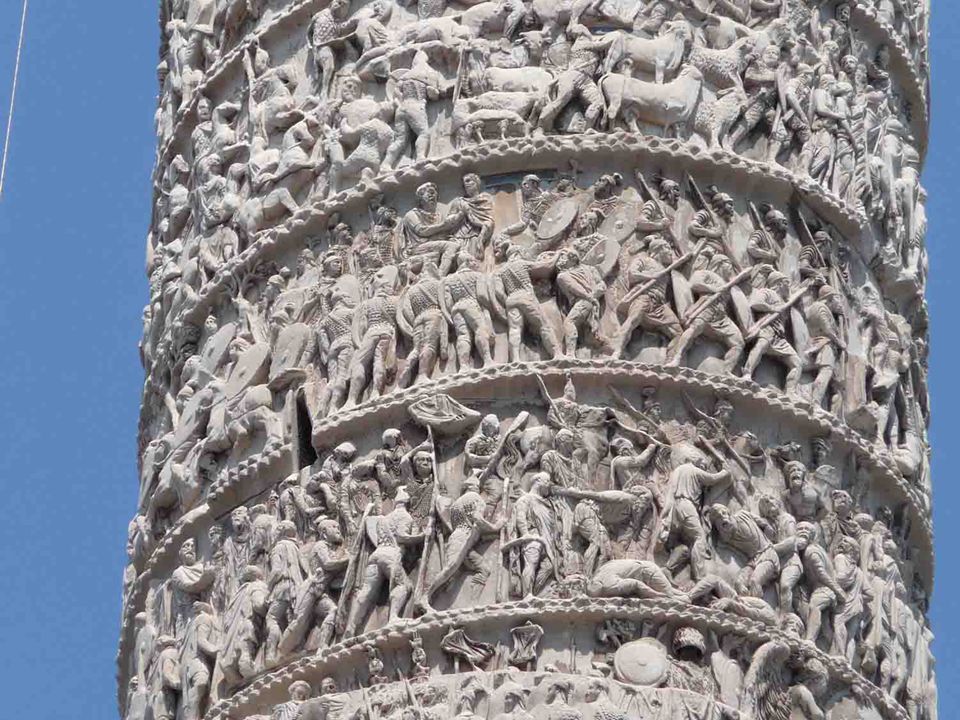 RANĚ KŘESŤANSKÉ UMĚNÍS šířením křesťanství vzniká i umění spojené s novým náboženstvím1. – 6. století, území ŘŘ – „křesťanská antika“ (= forma zůstává antická x nový obsah – křesťanství)Křesťané byli pronásledováni jako sekta – museli se skrývat – skryté je v počátcích i jejich umění1. nástěnné malby – v katakombách (podzem. pohřeb.) – jednoduché obrazy (postavy ze SZ i NZ)časté používání symbolů: ryba, beránek, palma, olivy, kotva…1. zobrazení Krista a Panny Marie – už 2. stol.1. zobrazení kříže jako symbolu – až 4. stol.Konstantin Veliký – křesťanství prohlásil za tolerované – rozvoj umění i architekturycentra: Řím, Ravenna, Konstantinopol, Jeruzalém a další místa spojená se životem Ježíše Kristakřesťanská architektura přejímá typy staveb z antiky x mění jejich funkci:bazilika – shromaždiště a chrám, obdélníkový půdorys, apsida, transept, hlavní a boční loděbaptisteria – křticí kaple, kruhový půdorys (příp. osmistěn apod.) – z nich rotundy (kostely)Památky: bazilika sv. Petra ve Vatikánu (nad jeho hrobem), zbořena 1506; chrám Narození Páně v Betlémě (330), San Vittore v Miláně (4. stol.), rotunda sv. Jiří v Tessaloniki (4. stol.)malířství: mozaiky (schematické a symbolické zobrazení)                    knižní malba (žaltáře, evangeliáře, bible…) –                                            - bohaté zdobení    	náměty: výjevy z bible, podobizny svatýchSochařství téměř neexistuje Bazilika San Vitale v Raveně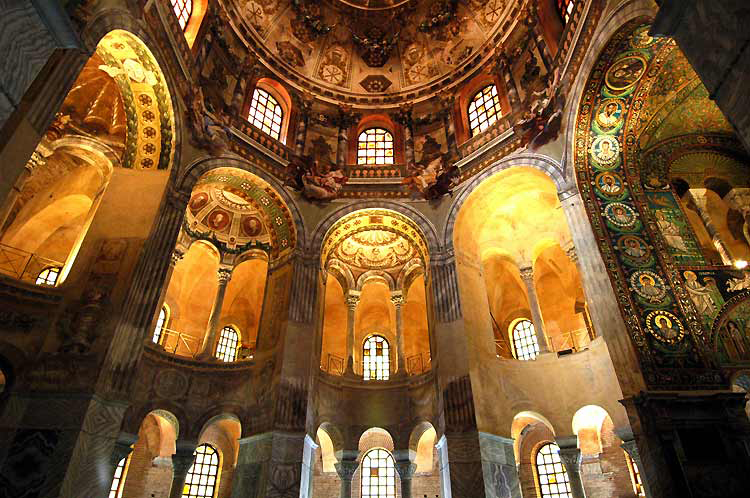 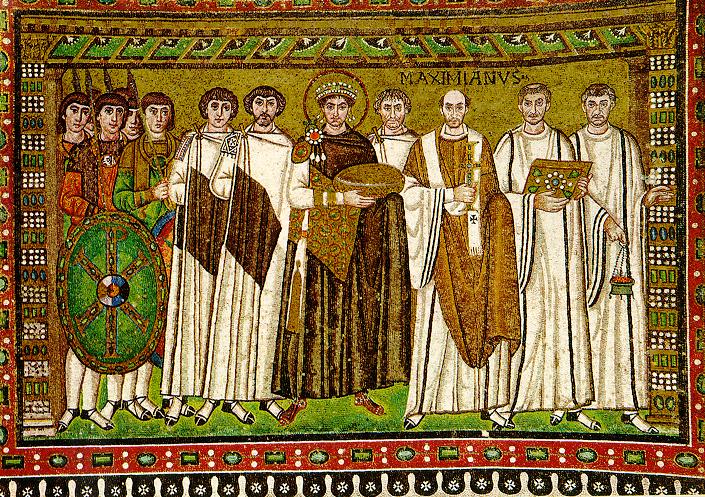 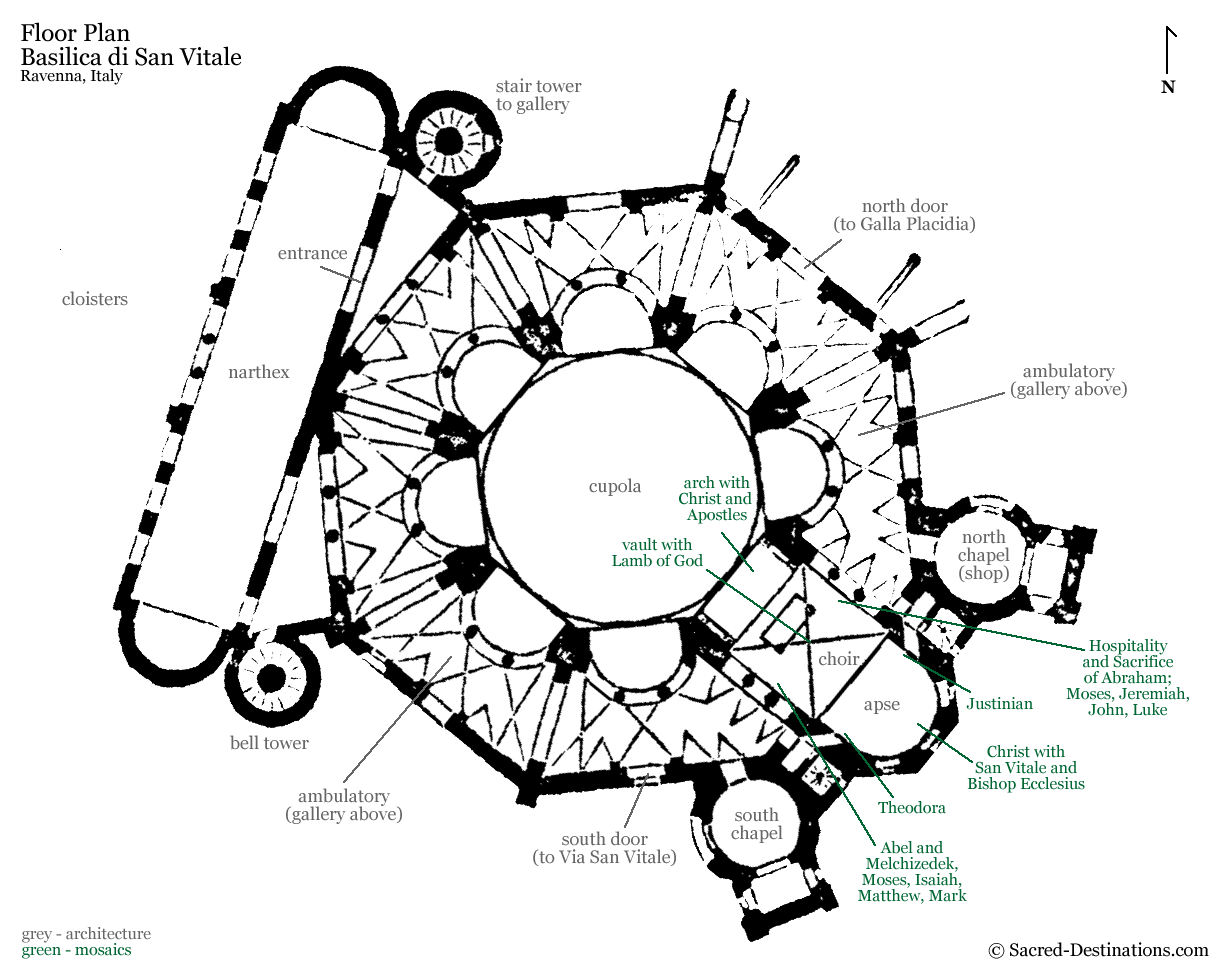 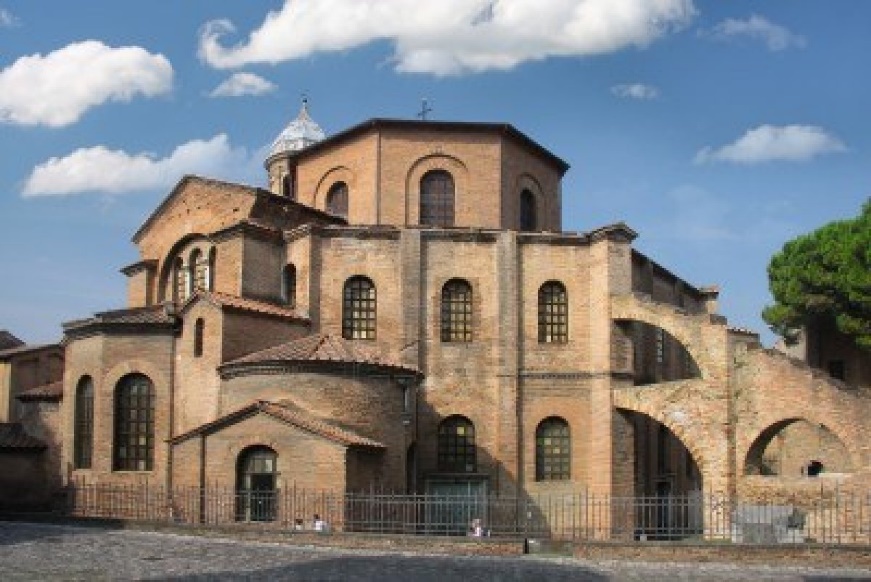 